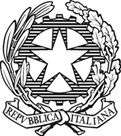 TRIBUNALE ORDINARIO DI PAVIASezione Esecuzioni e FallimentiRGE N.Rapporto finale del Professionista Delegato(Deposito nei dieci successivi al decorso dei venti dalla comunicazione dell’approvazione del progetto di distribuzione)GE dott.Perito Estimatore:Professionista delegato:  Osservazioni ed opposizioniNessunaPavia, lìIl Professionista DelegatoData di deposito del progetto di distribuzioneDataOpponenteData di effettuazione dei pagamenti in esecuzione del progettoEstremi fattura del delegato Data estinzione conto della procedura Data restituzione del fascicolo alla Cancelleria 